Электронное обучение ГБПОУ КК БИТТУчебная дисциплина: ОГСЭ.03 Иностранный язык группа №35Преподаватель: Чиненова В.Г.Срок выполнения:  с 20.04.2020 по 26.04.2020Адрес электронной почты: valiya181@gmail.comЗапишите в тетради название новой темы: “Safety rules in welding”Далее вы увидите страницы из нашего учебника «English for welders»Ваши задания:Письменно ответьте на вопросы из упр.1Перепишите новые слова из упр.2 и упр.3 в тетрадь с переводом на русский языкУпражнения 4 и 5 выполните устно.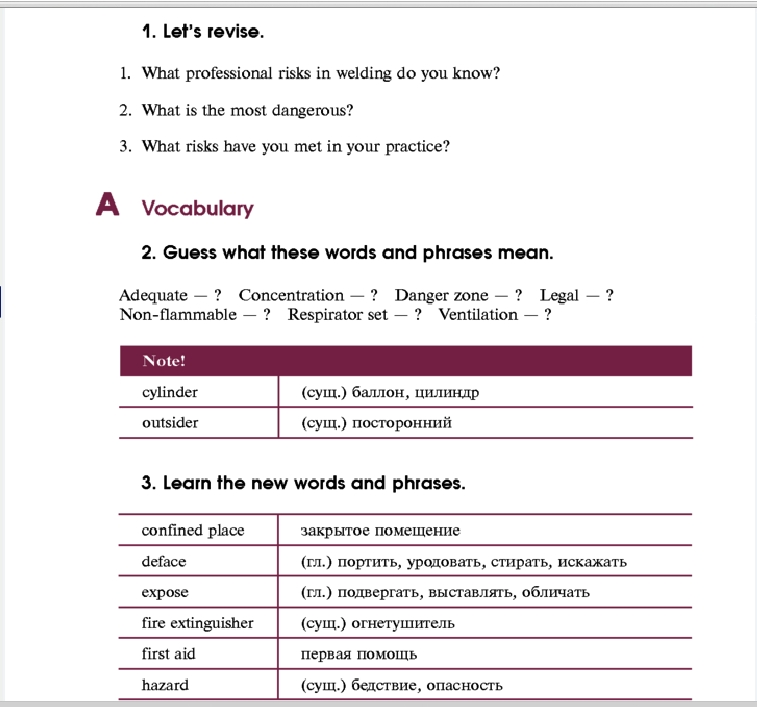 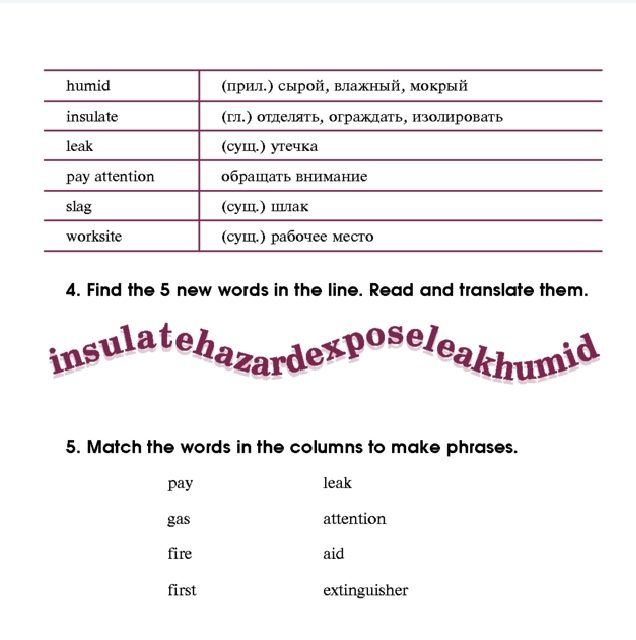 Сделайте фото всей вашей работы и отправьте на адрес электронной почты преподавателя.